NATIONAL ASSEMBLY QUESTION FOR WRITTEN REPLYQUESTION NUMBER: 554Ms V van Dyk (DA) to ask the Minister of Communications:Whether, in line with the National Integrated Information and Communication Technology Policy Review Report published in 2015, a legislative review was undertaken of the Independent Communications Authority of SA’s legislation to ensure that the general duties of the regulator are included in law, including promoting competition across networks and services, equal treatment of technologies, reviewing regulatory burdens, regular impact assessments, increasing the ease of doing business in the sector, publishing decisions promptly adhering to timeframes, and conducting appropriate and relevant international benchmarking; if not, (a) why not, and (b) when will the legislative review be undertaken; if so, (i) which organisation conducted the legislative reviews, (ii) what were the terms of reference and (iii) what budget was allocated to this process? NW660EREPLY: MINISTER OF COMMUNICATIONSThe DoC has, in developing the Green Paper on Audio Visual and Digital Content Policy for South Africa, considered the recommendations of the National ICT Policy Review report in relation to the work of the Department. Once finalized, the DoC will publish the Green Paper to solicit public comments. It is only after the White Paper on Audio Visual and Digital Content Policy for South Africa has been adopted by Cabinet, that implementation will commence. MR NN MUNZHELELEDIRECTOR GENERAL [ACTING]DEPARTMENT OF COMMUNICATIONSDATE:MS AF MUTHAMBI (MP)MINISTER OF COMMUNICATIONSDATE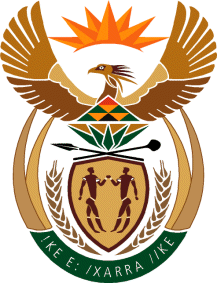 MINISTRY: COMMUNICATIONS
REPUBLIC OF SOUTH AFRICAPrivate Bag X 745, Pretoria, 0001, Tel: +27 12 473 0164   Fax: +27 12 473 0585Tshedimosetso House,1035 Francis Baard Street, Tshedimosetso House, Pretoria, 1000